ANEXO III-D    (Se cumplimentará un parte de trabajo, por cada trabajador y mensualidad imputada al proyecto)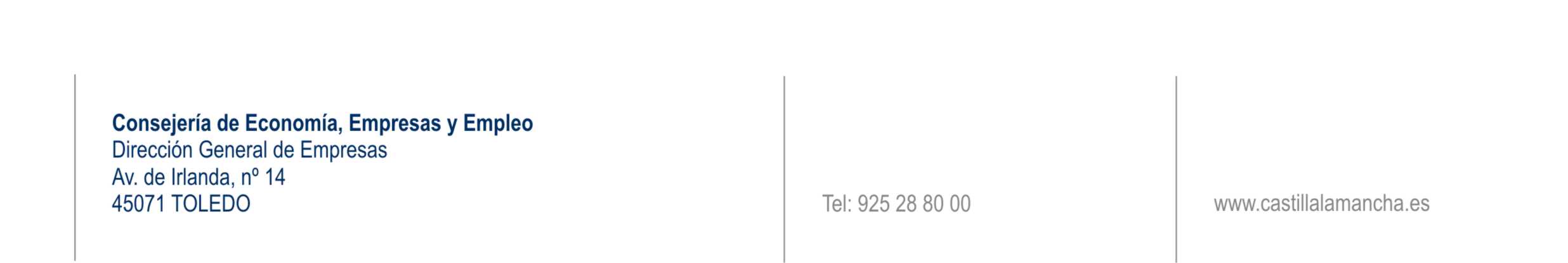 PARTE DE TRABAJO (MENSUAL)
(cumplimentar únicamente los campos sombreados en gris)PARTE DE TRABAJO (MENSUAL)
(cumplimentar únicamente los campos sombreados en gris)PARTE DE TRABAJO (MENSUAL)
(cumplimentar únicamente los campos sombreados en gris)PARTE DE TRABAJO (MENSUAL)
(cumplimentar únicamente los campos sombreados en gris)PARTE DE TRABAJO (MENSUAL)
(cumplimentar únicamente los campos sombreados en gris)PARTE DE TRABAJO (MENSUAL)
(cumplimentar únicamente los campos sombreados en gris)PARTE DE TRABAJO (MENSUAL)
(cumplimentar únicamente los campos sombreados en gris)PARTE DE TRABAJO (MENSUAL)
(cumplimentar únicamente los campos sombreados en gris)PARTE DE TRABAJO (MENSUAL)
(cumplimentar únicamente los campos sombreados en gris)PARTE DE TRABAJO (MENSUAL)
(cumplimentar únicamente los campos sombreados en gris)PARTE DE TRABAJO (MENSUAL)
(cumplimentar únicamente los campos sombreados en gris)DENOMINACIÓN DE / PROYECTODENOMINACIÓN DE / PROYECTODENOMINACIÓN DE / PROYECTODENOMINACIÓN DE / PROYECTODENOMINACIÓN DE / PROYECTO ACTUACIONES FOMENTO EMPRENDIMIENTO INNOVADOR ACTUACIONES FOMENTO EMPRENDIMIENTO INNOVADOR ACTUACIONES FOMENTO EMPRENDIMIENTO INNOVADOR ACTUACIONES FOMENTO EMPRENDIMIENTO INNOVADOR ACTUACIONES FOMENTO EMPRENDIMIENTO INNOVADORAÑOMESNombre de la persona imputada al proyectoNombre de la persona imputada al proyectoNombre de la persona imputada al proyectoNombre de la persona imputada al proyectoNombre de la persona imputada al proyectoNombre de la persona imputada al proyectoFunción del trabajador imputadoFunción del trabajador imputadoFunción del trabajador imputadoFunción del trabajador imputadoFunción del trabajador imputadoFunción del trabajador imputadoDía Día Nº horas totales trabajadasNº horas trabajadas en el proyecto Nº horas trabajadas en el proyecto Descripción de las actividades realizadasDescripción de las actividades realizadas Proyecto/Actuación Proyecto/Actuación Proyecto/Actuación1122334455667788991010111112121313141415151616171718181919202021212222232324242525262627272828292930303131TOTAL HORAS MESTOTAL HORAS MESObservaciones:      Observaciones:      Certifico que los datos presentados son reales, que las horas de trabajo dedicadas a las actividades del proyecto son necesarias para la ejecución del mismo, realizando una gestión de acuerdo con los criterios de eficacia y eficiencia, y que el trabajador ha sido informado y acepta que la totalidad o parte de sus costes laborales serán cofinanciados por el Fondo Europeo de Desarrollo Regional. También declaro que el trabajador ha estado contratado entre las fechas de inicio y final de las actuaciones del proyecto, y que las nóminas y demás obligaciones referentes a este personal empleado en el proyecto han sido pagadas íntegramente.Certifico que los datos presentados son reales, que las horas de trabajo dedicadas a las actividades del proyecto son necesarias para la ejecución del mismo, realizando una gestión de acuerdo con los criterios de eficacia y eficiencia, y que el trabajador ha sido informado y acepta que la totalidad o parte de sus costes laborales serán cofinanciados por el Fondo Europeo de Desarrollo Regional. También declaro que el trabajador ha estado contratado entre las fechas de inicio y final de las actuaciones del proyecto, y que las nóminas y demás obligaciones referentes a este personal empleado en el proyecto han sido pagadas íntegramente.DATOS DEL RESPONSABLE DEL PROYECTODATOS DEL TRABAJADORNombre del responsable:Nombre del trabajador:Función/cargo que desempeña dentro de la entidad:Función que desempeña en el proyecto:Fecha, firma del responsable y sello de la entidad.Fecha, firma del trabajador y sello de la entidad.